           АДМИНИСТРАЦИЯ МУНИЦИПАЛЬНОГО РАЙОНА           КАМЫШЛИНСКИЙ     САМАРСКОЙ ОБЛАСТИ           ПОСТАНОВЛЕНИЕ              06.07.2021г. №282О внесении изменений в постановлениеАдминистрации муниципального района Камышлинский Самарской области от 16.10.2017г.  №499В целях реализации Федерального закона от 27.07.2010 № 210-ФЗ «Об организации предоставления государственных и муниципальных услуг», в соответствии с Федеральным законом от 06.10.2003 № 131-ФЗ «Об общих принципах организации местного самоуправления в Российской Федерации»,  руководствуясь Уставом муниципального района Камышлинский Самарской области, Администрация муниципального района Камышлинский Самарской областиПОСТАНОВЛЯЕТ:1. Внести в постановление Администрации муниципального района Камышлинский Самарской области от 16.10.2017  №499 «Об утверждении перечня муниципальных услуг муниципального района Камышлинский  Самарской области, оказываемых в МАУ «МФЦ Камышлинского района» (далее-Постановление) (в редакции Постановления от 13.03.2019 №87 и Постановления от 10.04.2018 №163) следующее изменение:1.1.Приложение к Постановлению изложить в следующей редакции:«Приложение к постановлению Администрации  муниципального района Камышлинский Самарской области от 16.10.2017 №499»Перечень муниципальных услуг, оказываемых в МАУ «МФЦ Камышлинского района»2. Контроль за исполнением настоящего постановления возложить на руководителя аппарата администрации муниципального района Мингазову Г.З.3. Опубликовать настоящее постановление в газете «Камышлинские известия».    4. Разместить настоящее постановление на официальном сайте  Администрации муниципального района Камышлинский Самарской области в сети Интернет /www.kamadm.ru.         5. Настоящее постановление вступает в силу после его подписания.Глава муниципального района                                                   Р.К.  Багаутдинов Сабиров Д.И., 3-33-23    № п/п Наименование услугиПостановка на учёт граждан, имеющих трех и более детей, желающих бесплатно приобрести сформированные земельные участки из земель, находящихся в государственной или муниципальной собственностиВыдача разрешения на изменение имени и (или) фамилии ребенка, не достигшего возраста четырнадцати летВыдача разрешения на совершение отдельных сделок по отчуждению имущества несовершеннолетнихНазначение и выплата из федерального бюджета единовременного пособия при передаче ребенка на воспитание в семьюПринятие решения по заявлению лица об отказе от права на земельный участокПеревод земельных участков из одной категории в другую в отношении земель, находящихся в муниципальной или частной собственности, а также государственная собственность на которые не разграничена, за исключением земель сельскохозяйственного назначения Предоставление информации об объектах недвижимого имущества, находящихся в муниципальной собственности и предназначенных для сдачи в арендуПредоставление сведений об объектах недвижимого имущества, содержащихся в реестре муниципального имуществаПредоставление муниципального имущества в арендуПредоставление муниципального имущества в безвозмездное пользованиеЗаключение соглашений о перераспределении земель и (или) земельных участков, находящихся в муниципальной собственности, а также государственная собственность на которые не разграничена,  и земельных участков, находящихся в частной собственностиЗаключение соглашений об установлении сервитутов в отношении земельных участков, находящихся в муниципальной собственности, а также государственная собственность на которые не разграниченаПредоставление земельных участков, находящихся в муниципальной собственности, отдельным категориям физических и юридических лиц без проведения торговУтверждение схемы расположения земельного участка или земельных участков на кадастровом плане территории в целях образования земельных участков из земель или земельных участков, находящихся в муниципальной собственности, а также государственная собственность на которые не разграниченаПредоставление земельных участков, государственная собственность на которые не разграничена, отдельным категориям физических и юридических лиц без проведения торговИнформационное обеспечение граждан, организаций и общественных объединений на основе документов архивного фонда Самарской области и других архивных документовПринятие документов, а также выдача решений о переводе или об отказе в переводе жилого помещения в нежилое или нежилого помещения в жилое помещениеПрием заявлений и выдача документов о согласовании переустройства и (или) перепланировки жилого помещенияПризнание помещения жилым помещением, жилого помещения непригодным для проживания и многоквартирного дома аварийным и подлежащим сносу или реконструкцииВыдача акта освидетельствования проведения основных работ по строительству (реконструкции) объекта индивидуального жилищного строительства с привлечением средств материнского (семейного) капиталаВыдача разрешений на проведение земляных работВыдача разрешений на строительство при осуществлении строительства, реконструкции объектов капитального строительстваВыдача разрешений на ввод объектов капитального строительства в эксплуатацию при осуществлении строительства, реконструкции объектов капитального строительстваВыдача градостроительных планов земельных участков для проектирования объектов капитального строительстваПредоставление сведений из информационной системы обеспечения градостроительной деятельностиПрием заявлений, документов, а также постановка граждан на учет в качестве нуждающихся в жилых помещениях Присвоение, изменение, аннулирование и регистрация адресов объектов недвижимостиВыдача документов (единого жилищного документа, копии финансово-лицевого счета, выписки из домовой книги, карточки учета собственника жилого помещения, справок и иных документов, предусмотренных законодательством Российской Федерации)Представление информации об очередности предоставления жилых помещений на условиях социального наймаПредоставление малоимущим гражданам жилых помещений муниципального жилищного фонда по договорам социального наймаПредоставление в собственность жилых помещений, относящихся к муниципальному жилищному фондуВыдача согласия на обмен занимаемых жилых помещений гражданам - нанимателям жилых помещений муниципального жилищного фонда по договорам социального наймаВыдача разрешений на снос зеленых насажденийВыдача разрешения (продление, переоформление) на право организации розничного рынкаПредоставление разрешения на условно разрешенный вид использования земельного участка или объекта капитального строительстваПредоставление разрешения на отклонение от предельных параметров разрешенного строительства, реконструкции объектов капитального строительстваСогласование переустройства и (или) перепланировки нежилых помещений в многоквартирных домах на территории Самарской области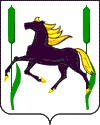 